                      Алкогольной зависимости -  НЕТ! Алкоголизм – тяжёлая хроническая болезнь,  развивающееся  на основе регулярного и длительного употребления алкоголя и характеризуется неудержимым влечением к спиртному.  Относительно безопасным считается уровень потребления алкоголя ниже 8-ми литров на человека в год, каждый добавочный литр  уносит до 1 года жизни. По данным статистики, водка — самый популярный алкогольный напиток в мире. Каждый год люди Земли выпивают около 5 млрд литров водки.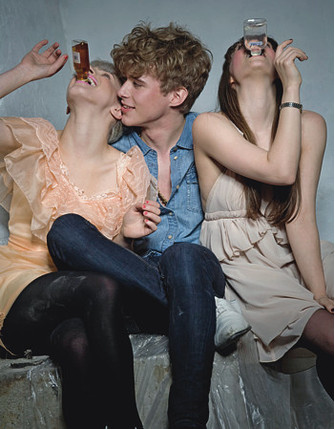 Статистика потребления алкоголя в мире свидетельствует о том, что число зависимых увеличивается с каждым годом, от спиртного умирает всё больше молодых людей (в год умирает около  2,5 млн. человек, из них более  400 тысяч — молодые люди в возрасте до 30 лет).  46%  всего, что потребляют белорусы — это крепкие алкогольные напитки, 17,3% — пиво, 5,2% — вино, 30,9% —  плодово-ягодные вина, которые  намного  опаснее, чем просто крепкие алкогольные напиткиКлючевую роль в ранней смертности зависимого человека играют социально обусловленные заболевания, спровоцированные злоупотреблением алкоголя, курением,  наркоманией,  отсутствием заботы о своем здоровье, намеренном его подрыве.Согласно прогнозам врачей, детям, начавшим  употреблять спиртные напитки в возрасте до 14 лет, в дальнейшем  потребуется   лечение от алкогольной зависимости. Установлено, что злоупотребление алкоголем в возрасте до 20 лет приводит к алкоголизму почти в 80% случаев.Причины пьянства  у каждого разные,  но исход  всегда одинаковый — ранняя смерть. У пьющих людей  снижается продолжительность жизни, в среднем на 15 - 20 лет, учащаются случаи самоубийств  и убийств,  дорожно – транспортные происшествия. У женщин переход алкоголизма в тяжёлые формы протекает  намного быстрее, за 3 — 5 лет, у мужчин за 7 — 10 лет. Женщина легче переносит алкоголь, но на неё он оказывает более разрушительное влияние: теряет способность стать матерью или родит слабого, неполноценного ребёнка  ( 90% детей с отклонениями в умственном развитии и врожденных инвалидов рождаются у людей, злоупотребляющих спиртными напитками), ослабевает или полностью угасает инстинкт материнства, отказываются от детей или перестают о них заботиться. Алкоголики, будучи носителями отрицательных взглядов антиобщественного поведения,   активно способствуют вовлечению в алкогольную зависимость  детей и молодёжи. В детском и подростковом возрасте разрушительное действие алкоголя происходит ускоренными темпами. Молодой, развивающийся организм в 6 – 8 раз быстрее, чем взрослый, привыкает к хмельным напиткам. Этанол – основное, составляющее алкоголя, которое медленно, но верно разрушает здоровье. Он воздействует на мозг,  вызывая мнимое ощущение радости и приподнятого настроения. Именно этот эффект ответственен за возникновение  алкогольной привычки. Этиловый спирт, в тех или иных количествах присутствует в пиве, вине, водке. Следует знать, что   в 0,5 л пива, бокале вина, стопке водки содержится  одинаковое количество алкоголяПопадая в желудок,  он быстро  всасывается и  распределяется по жидкостям и тканям организма. В средних и больших дозах он сразу угнетает деятельность центральной нервной системы и  головного мозга. Большие количества алкоголя, угнетают активность высших психических центров, вызывая ощущение самоуверенности и притупляя чувства тревоги и вины. Продолжение употребления ведёт к полной утрате контроля над собой и заканчивается бессознательным состоянием, а далее — смертью.  По степени разрушительного воздействия этиловый спирт  опаснее многих  ядов  и наркотических  веществ.  То, что алкоголь пагубно влияет на организм, не останавливает  людей, зависимость управляет человеком и без лечения побороть её достаточно сложно. Человек, попавший в зависимость  часто подвержен таким психическим патологиям как:депрессивному состоянию и постоянным стрессам; повышенной раздражительности и нервозности;чувству одиночества; повышенной тревожности; паническим состояниям и страхам.Зависимому от алкоголя человеку самостоятельно справиться  с такой  проблемой не под силу. Только  поддержка близких людей,  врача – нарколога, психолога  поможет вернуться к нормальной жизни и избавиться от алкогольной зависимости. Прекратить пить – это лишь начало пути в устойчивую трезвость.  	Профессиональная программа терапии алкогольной интоксикации и синдрома отмены требует стационарных условий и лекарственных препаратов,  интенсивной терапии и реанимации. Современная профессиональная программа по лечению алкоголизма рассчитана минимум на 28 дней пребывания в стационаре.           Рецидивы алкогольной зависимости  представляют собой постоянную опасность в начальной стадии излечения.  Для того чтобы предупредить  возможность рецидивов, рекомендуется соблюдение следующих правил: 
•  держитесь  подальше от пивных и других заведений, в которых потребляют спиртные напитки; избегайте общения с людьми, которые все свое свободное время заполняют потреблением алкоголя. • если вы не можете уклониться от участия в каком-то общественном мероприятии, где будут предложены спиртные напитки,  старайтесь находиться рядом с теми, кто остается трезвым и знает о ваших проблемах.
• правильное питание, спортивные тренировки и выработка других здоровых привычек представляют собой существенную помощь в предупреждении рецидивов. Комплексное восстановление организма после отказа от алкоголя занимает около1-го  года. Прежде чем поднять рюмку с алкогольным напитком следует подумать о своём здоровье и здоровье близких людей. 